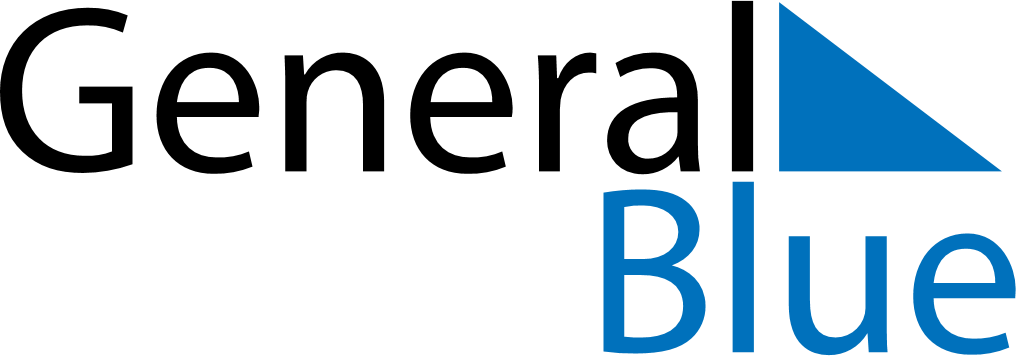 March 2028March 2028March 2028GuyanaGuyanaMondayTuesdayWednesdayThursdayFridaySaturdaySunday12345678910111213141516171819202122232425262728293031